Publicado en Barcelona el 04/10/2019 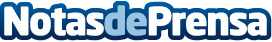 La UB pionera al organizar el I Curso universitario sobre violencia hacia los animalesLa facultad de Psicología de la Universitat de Barcelona a través del Grupo de Perfilación y Análisis de la conducta Criminal (PACC, Facultad de Derecho) han creado el primer curso universitario a nivel mundial dedicado a estudiar la violencia hacia los animales desde una perspectiva multidisciplinar. El curso aborda el maltrato hacia los animales desde la perspectiva del derecho, la criminología, el policing y la relación con otros delitos violentosDatos de contacto:Montserrat Lebrón620 755 994Nota de prensa publicada en: https://www.notasdeprensa.es/la-ub-pionera-al-organizar-el-i-curso Categorias: Internacional Medicina Derecho Educación Cataluña Veterinaria Mascotas Eventos Cursos http://www.notasdeprensa.es